Series of vocational qualification certificate ____________ No _____________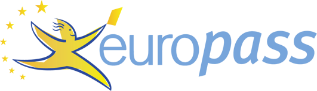 Supplement to vocational qualification certificate(*) Latvia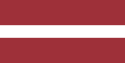 1. Title of the vocational qualification certificate(1)☐ Diploms par profesionālo vidējo izglītību☐ Profesionālās kvalifikācijas apliecībaProfesionālā kvalifikācija: Kosmētiķis(1) in the original language2. Translation of the title of the vocational qualification certificate(2)☐ A diploma of vocational secondary education☐ A vocational qualification certificateVocational qualification: Cosmetician**(2) If applicable. This translation has no legal status.3. Competence profileA cosmetician is a certified medical practitioner who treats aesthetic problems of the face and body using a variety of manual and apparatus techniques, and provides other cosmetic services to improve appearance, fitness and well-being.Has acquired the competences required to perform the following professional duties and tasks:3.1. Preparation of the working environment and workplace: – provide equipment, medical devices, instruments, linen and other supplies and consumables; – provide professional cosmetic products; – prepare the cosmetician's workplace; – ensure that the premises comply with safety and hygiene requirements; – ensure that tools and equipment comply with safety and hygiene requirements; – ensure that medical devices comply with safety and hygiene requirements. 3.2. Creating a cosmetic treatment plan: – assess the skin type and conditions of the face; – detect facial skin lesions, aesthetic defects; – assess the body's condition; – choose the right cosmetic treatment; – create a cosmetic treatment plan; – advise the client on further cosmetic procedures. 3.3. Carrying out cosmetic treatments: – cleanse the skin using manual methods; – perform exfoliation of the skin using manual and machine methods; – perform a chemical peeling procedure; – perform deep cleaning of the skin; – perform facial and body treatments using medical devices; – apply face and body masks;  – perform cosmetic massages of the face and body; – perform chemical colouring of eyebrows and eyelashes; – perform eyebrow correction; – pierce earlobes. 3.4. Removal of excess hair: – prepare the workplace for the removal of excess hair; – assess the client's general and local skin suitability for the removal of excess hair; – prepare the area to be treated for the removal of excess hair; – remove excess hair using cosmetic products; – remove excess hair using medical devices; – perform skin treatment after removal of excess hair. 3.5. Hand and foot care: – preparing the workplace for a classic hygienic manicure and pedicure; – assess the condition of the skin and nails; – perform classic hygienic manicure and pedicure; – apply nail polish; – perform skin care for the hands and feet. 3.6. Applying make-up: – prepare the workplace for make-up application; – prepare the skin for make-up application; – choose a colour palette that suits the client's personal style; – apply make-up base; – apply make-up to improve the appearance of the face; – recommend make-up products appropriate to the skin and colour type for everyday use. 3.7. Observance of the general basic principles of professional practice: – comply with labour protection and safety, fire safety and electrical safety requirements; – comply with environmental protection requirements;  – communicate in the national language; – communicate in at least two foreign languages; – apply the basic principles of mathematics in professional activities; – use information technology to produce documents; – build communication, following positive communication techniques; – respect employment relationship; – observe principles of professional and general ethics; – perform professional duties in accordance with the company's organisation of work; – constantly improve professional knowledge and skills.Additional competences:<<To be completed by the education institution>>;...;...;...4. Employment opportunities in line with the vocational qualification(3)(3) If possible5. Description of the document certifying vocational qualification5. Description of the document certifying vocational qualificationName and status of the body issuing the vocational qualification certificateNational authority providing recognition of the vocational qualification certificate<<Full name, address, telephone number, website address; e-mail address of the issuing body. Legal status of the issuing body>>Ministry of Education and Science of the Republic of Latvia, website: www.izm.gov.lvLevel of the vocational qualification certificate(national or international)Assessment scale/Assessment attesting fulfilment of the requirementsState-recognised document, corresponding to the fourth level of the Latvian Qualifications Framework (LQF 4) and the fourth level of the European Qualifications Framework (EQF 4).A mark of at least "average - 5" in the vocational qualification examination (using a 10-point scale).Access to the next level of educationInternational treaties or agreementsA diploma of vocational secondary education enables further education at LQF level 5/ EQF level 5 or LQF level 6/ EQF level 6.<<If applicable. To be completed by the education institution in case international treaties or agreements provide for the issue of additional certificates. If not applicable, delete comment>>Legal basisLegal basisVocational Education Law (Section 6)Vocational Education Law (Section 6)6. Means of obtaining the vocational qualification certificate6. Means of obtaining the vocational qualification certificate6. Means of obtaining the vocational qualification certificate6. Means of obtaining the vocational qualification certificate☐ Formal education:☐ Full-time☐ Full-time (work-based training)☐ Part-time☐ Formal education:☐ Full-time☐ Full-time (work-based training)☐ Part-time☐ Education acquired outside the formal education system☐ Education acquired outside the formal education systemTotal duration of training*** (hours/years) _______________Total duration of training*** (hours/years) _______________Total duration of training*** (hours/years) _______________Total duration of training*** (hours/years) _______________A: Description of the vocational training receivedB: Percentage of total (100%) programme B: Percentage of total (100%) programme C: Duration (hours/weeks)Part of the education programme completed in the education institution<<Indicate the amount (%) of the education programme completed on the premises of the education institution>><<Indicate the amount (%) of the education programme completed on the premises of the education institution>><<Indicate the amount (in hours or training weeks) of the education programme completed on the premises of the education institution>>Part of the education programme completed in workplace internship, including work-based training<<Indicate the amount (%) of the education programme completed outside the premises of the education institution,i.e. practical training in enterprises, workplace internships, work-based training>><<Indicate the amount (%) of the education programme completed outside the premises of the education institution,i.e. practical training in enterprises, workplace internships, work-based training>><<Indicate the amount (in hours or training weeks) of the education programme completed outside the premises of the education institution,i.e. practical training in enterprises, workplace internships, work-based training>>*** Applicable to formal education.Further information available at:www.izm.gov.lv https://visc.gov.lv/profizglitiba/stand_saraksts_mk_not_626.shtml National Information Centre:National Europass Centre in Latvia, http://www.europass.lv/ *** Applicable to formal education.Further information available at:www.izm.gov.lv https://visc.gov.lv/profizglitiba/stand_saraksts_mk_not_626.shtml National Information Centre:National Europass Centre in Latvia, http://www.europass.lv/ *** Applicable to formal education.Further information available at:www.izm.gov.lv https://visc.gov.lv/profizglitiba/stand_saraksts_mk_not_626.shtml National Information Centre:National Europass Centre in Latvia, http://www.europass.lv/ *** Applicable to formal education.Further information available at:www.izm.gov.lv https://visc.gov.lv/profizglitiba/stand_saraksts_mk_not_626.shtml National Information Centre:National Europass Centre in Latvia, http://www.europass.lv/ 